Publicado en Alicante el 26/08/2021 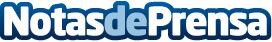 Clínica Ponce de León: "La sonrisa gingival tiene una fácil solución con los tratamientos de ortodoncia"La sonrisa gingival es una alteración estética que puede afectar a la autoestima de las personas. Cuando las encías cobran todo el protagonismo en la sonrisa, hay que aplicar un tratamiento de ortodoncia, que no siempre es una solución de preferenciaDatos de contacto:Clínica Ponce de León965 207 292Nota de prensa publicada en: https://www.notasdeprensa.es/clinica-ponce-de-leon-la-sonrisa-gingival Categorias: Medicina Sociedad Valencia Medicina alternativa Belleza Odontología http://www.notasdeprensa.es